Publicado en Ottawa, Canadá el 27/11/2023 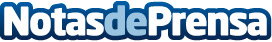 Haciendo posible lo imposible, hablar inglés en 6 meses gracias a la IA y un equipo humano multidisciplinarChallenglish.com, una innovadora plataforma de aprendizaje de idiomas, está cambiando el juego al hacer posible lo que antes se consideraba imposible: aprender inglés en tan solo seis meses. Gracias a la combinación de la inteligencia artificial y un equipo humano especializado en e-Learning, Challenglish está revolucionando la forma en que las personas aprenden inglésDatos de contacto:Ana LaraCommunications Team+1 647 901 3798Nota de prensa publicada en: https://www.notasdeprensa.es/haciendo-posible-lo-imposible-hablar-ingles-en Categorias: Internacional Nacional Inteligencia Artificial y Robótica Idiomas Cursos http://www.notasdeprensa.es